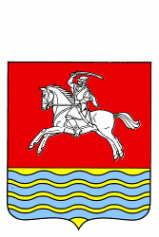 ФИНАНСОВЫЙ ОТДЕЛ АДМИНИСТРАЦИИ КУМЫЛЖЕНСКОГО Муниципального РАЙОНА ВОЛГОГРАДСКОЙ ОБЛАСТИ403402, ст. Кумылженская, ул. Мира, 25        Финансовый отдел администрации Кумылженского муниципального района предоставляет информацию по проведенной  работе за период 01.01.2022 - 31.12.2022 года в соответствии с планом контрольных мероприятий Финансового отдела администрации Кумылженского муниципального района Волгоградской области, утвержденного Приказом начальника Финансового отдела администрации Кумылженского муниципального района  от 22.12.2021 г. №16 «Об утверждении плана контрольных мероприятий Финансового отдела администрации Кумылженского муниципального района Волгоградской области на 2022 год».                 Работа по контролю осуществляется на основании:                 - Постановления Правительства Российской Федерации от 06.02.2020 № 100 «Об утверждении Федерального стандарта внутреннего государственного (муниципального) финансового контроля «права и обязанности должностных лиц органов внутреннего государственного (муниципального) финансового контроля   и объектов внутреннего государственного (муниципального) финансового контроля (их должностных лиц) при осуществлении внутреннего государственного (муниципального) финансового контроля».                 - Постановления Правительства Российской Федерации от 27.02.2020 № 208 «Об утверждении Федерального стандарта внутреннего государственного (муниципального) финансового контроля «планирование проверок, ревизий и обследований».                 - Постановления Правительства Российской Федерации от 17.11.2020 № 1235 «Об утверждении Федерального стандарта внутреннего государственного (муниципального) финансового контроля «проведение проверок, ревизий и обследований и оформление их результатов».                - Постановления Правительства Российской Федерации от 16.09.2020 № 1478 «Об утверждении Федерального стандарта внутреннего государственного (муниципального) финансового контроля «правила составления отчетности о результатах контрольной деятельности».                 - Постановления Администрации Кумылженского муниципального района Волгоградской области от  28.12.2022г. № 905 Об  утверждении  ведомственных стандартов осуществления  внутреннего муниципального финансового  контроля  органом  внутреннего финансового контроля Кумылженского муниципального района Волгоградской  области.         В Финансовом отделе администрации Кумылженского муниципального района Волгоградской области определена одна единица консультанта по осуществлению внутреннего муниципального финансового контроля.  Который включает:                 1. проведения мероприятий по обеспечению контроля в сфере закупок товаров, работ, услуг для обеспечения муниципальных нужд в соответствии с Федеральным законом от 05.04.2013 №44-ФЗ «О контрактной системе в сфере закупок товаров, работ, услуг для обеспечения государственных и муниципальных нужд».                2. осуществление внутреннего муниципального финансового контроля.                 За текущий 2022 год на основании плана контрольных мероприятий финансового отдела администрации Кумылженского муниципального района консультантом по осуществлению контроля финансового отдела администрации Кумылженского муниципального района Никулиной О. В.  проведено:                  - 5  плановых проверок соблюдения законодательства в сфере закупок товаров, работ, услуг для обеспечения муниципальных нужд в соответствии с пунктом 8 статьи 99 Федерального закона от 05.04.2013 №44-ФЗ «О контрактной системе в сфере закупок товаров, работ, услуг для обеспечения государственных и муниципальных нужд». Проверки проведены с целью предупреждения и выявления нарушений законодательства Российской Федерации  о размещении заказов заказчиком, осуществляющим действия по размещению заказов на поставки товаров, работ, услуг при заключении договоров.  При размещении заказов на поставку товаров, выполнение работ, оказании услуг для муниципальных нужд нарушения законодательства Российской Федерации о размещении заказов, которые могут повлечь нарушения прав и законных интересов участников размещения заказов, не допускались.                  - 4 плановые ревизии финансово-хозяйственной деятельности. Ревизии финансово-хозяйственной деятельности проведены в целях соблюдения Бюджетного кодекса Российской Федерации, нормативно правовых актов Российской Федерации, нормативно правовых актов Волгоградской области и Кумылженского муниципального района, а так же в целях контроля за поступлением целевых средств поступающих из бюджета Волгоградской области и Федерального бюджета Российской Федерации. Контроль за поступлением и расходованием бюджетных средств Кумылженского муниципального района по главным распорядителям Кумылженского муниципального района.                 Процесс осуществления финансово - хозяйственной деятельности осуществляется без нарушения нормативно правовых актов и законодательства Российской Федерации.Начальник Финансового отделаАдминистрации КумылженскогоМуниципального районаВолгоградской области                                                                                             Л. В. Власова